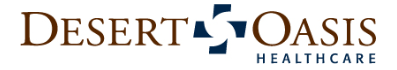 Note: The entities listed in this directory are not contracted with Desert Oasis Healthcare or your Health Plan. You are welcome to contact our Social Service Department for more information at 760-969-5262 ext. 2862.HI-DESERT & SAN BERNARDINO COUNTY RESOURCE LISTSan Bernardino County Helpline:  211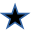 Suicide Prevention Lifeline: 988 AFFORDABLE HOUSINGASSISTED LIVING FACILITIES/BOARD & CAREBEHAVIORAL HEALTHCOUNTY SERVICES & PROGRAMS (San Bernardino County)FOOD BANKS (request detailed list as needed)FOUNDATIONSHOME CARE AGENCIESLEGAL SERVICESMEALS ON WHEELSMEMORY CARE & SKILLED NURSING FACILITIESPLACEMENT AGENCIESSOBER LIVINGSOCIAL SERVICES  SUPPORT GROUPSTRANSPORTATIONVETERANS SERVICESSagewood Housing Apts. (29 Palms)760-367-0545Sunset Village Apartments (J.T.)760-366-3218Aaspen Board and Care	760-574-2322Angelic Mansion	760-365-4620Desert Rose Elder Care	760-367-9175Ingleside Assisted Living760-228-1180Jasmine Terrace Assisted Living760-365-0887Affiliated Psychological Group(psychology only)760-369-7166 (Y.V.)Community Crisis Intervention Team760-956-2345 (S.B. County)Morongo Basin Unity Home(Domestic Violence Services)760-366-9663Veteran’s Crisis Line988Community Action Partnership	909-723-1500In-Home-Support-Services877-800-4544Medi-Cal877-410-8829Social Security Administration800-772-1213FIND Food Bank3rd Friday of the month from 10am-12pm760-775-366356248 Buena Vista Drive Yucca Valley, CA 92284American Cancer Society760-568-2691Desert Cancer Foundation760-773-6554Good Days Foundation877-968-7233A Care Beyond Measures800-486-4431Comfort Keepers760-340-2166Desert Caregivers Agency760-636-4810 (check for HD provider)Home Instead760-674-1905Home Sweet Home Senior Home Care760-328-1700 (check for HD provider)Sheridan In-Home Care760-440-8540Quality Home Care760-346-4840Hi-Cap Insurance Information800-434-0222Legal Services Social Services		909-884-8615Local Home Delivered Meals951-342-3057Office on Aging San Bernardino County760-228-5219 Spring-Life Meals (discount for SCAN members)800-798-5767Aspen Memory Care760-365-6338Continuing Care Center	760-366-1500Yucca Valley Nursing & Rehab760-853-4750Jasmine Memory Care760-365-3810 760-369-9294 (Antelope)A Place for Mom866-653-9657Senior Living Alternatives760-636-8460Senior Living Options760-322-0322 or 888-700-4322House of Gratitude Palm Desert760-449-6064Michael’s House Palm Springs855-652-1131Braille Institute760-321-1111CA Senior Information Assistance Hotline800-510-2020Center for Healthy Generations760-365-9661CA Office of Aging800-510-2020National Domestic Violence Hotline800-799-7233Reach Out Morongo Basin760-369-8671 (Y.V.)760-367-7623 or 760-367-5780 (29 Palms)Senior Advocates of the Desert760-202-1024Senior Center of Yucca Valley (29 Palms)760-361-1410 Reach Out Morongo BasinAdult Children of Alcoholics760-902-8972Al-Anon760-324-4851Alzheimer’s Association 24/7800-272-3900Amputee Coalition888-267-5669 https://www.amputee-coalition.org/​ Bereavement Groups FHC  (open to anyone)760-674-3344 ext.1063Breast Cancer Support Group(Cancer Support Services)760-834-3798Caring for the Caregiver Support (VNA PD)760-346-3982 ext. 600Hi-Desert Medical Center760-366-3711 ext. 1541Jocelyn Center (for widows and widowers)760-340-3220 ext. 102Pacific Clinics Family Resource Center760-228-9657Shelter from the Storm760-328-7233Stroke Recovery Center	760-323-7676The Amputee Connection of Redlands909-423-0562 http://www.theamputeeconnection.org/​ Desert Community Transportation Services760-362-3735Hi-Desert Lyft Transport760-366-5438MBTA Ready RideSeniors / disabled $2 each way all others $5 each way760-366-2395 need 24 hour notice & 1 hour cancellation noticeReach Out Morongo Basin (29 Palms)760-361-1410 Healthcare Hotline877-252-4866VA San Bernardino909-825-7084Veterans Benefits & Consulting760-969-6782